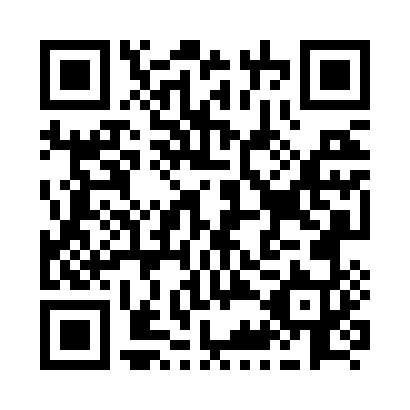 Prayer times for Kamloops, British Columbia, CanadaWed 1 May 2024 - Fri 31 May 2024High Latitude Method: Angle Based RulePrayer Calculation Method: Islamic Society of North AmericaAsar Calculation Method: HanafiPrayer times provided by https://www.salahtimes.comDateDayFajrSunriseDhuhrAsrMaghribIsha1Wed3:415:3412:586:058:2310:172Thu3:395:3312:586:068:2510:193Fri3:365:3112:586:078:2610:224Sat3:335:2912:586:088:2810:255Sun3:305:2712:586:098:2910:276Mon3:285:2612:586:108:3110:307Tue3:255:2412:586:118:3310:328Wed3:225:2212:586:128:3410:359Thu3:195:2112:586:138:3610:3810Fri3:175:1912:586:138:3710:4011Sat3:145:1812:586:148:3910:4312Sun3:115:1612:586:158:4010:4613Mon3:095:1512:586:168:4210:4814Tue3:065:1312:586:178:4310:5115Wed3:055:1212:586:188:4410:5116Thu3:045:1012:586:198:4610:5217Fri3:045:0912:586:208:4710:5318Sat3:035:0812:586:208:4910:5319Sun3:025:0612:586:218:5010:5420Mon3:025:0512:586:228:5110:5521Tue3:015:0412:586:238:5310:5622Wed3:015:0312:586:238:5410:5623Thu3:005:0212:586:248:5510:5724Fri3:005:0112:586:258:5710:5825Sat2:595:0012:586:268:5810:5826Sun2:594:5912:596:268:5910:5927Mon2:584:5812:596:279:0011:0028Tue2:584:5712:596:289:0111:0029Wed2:574:5612:596:299:0311:0130Thu2:574:5512:596:299:0411:0131Fri2:574:5412:596:309:0511:02